Question 1 — Document-Based Question (continued)How successful were African Americans in achieving equality on the Home Front as well as the military?  Explain your answer.Document A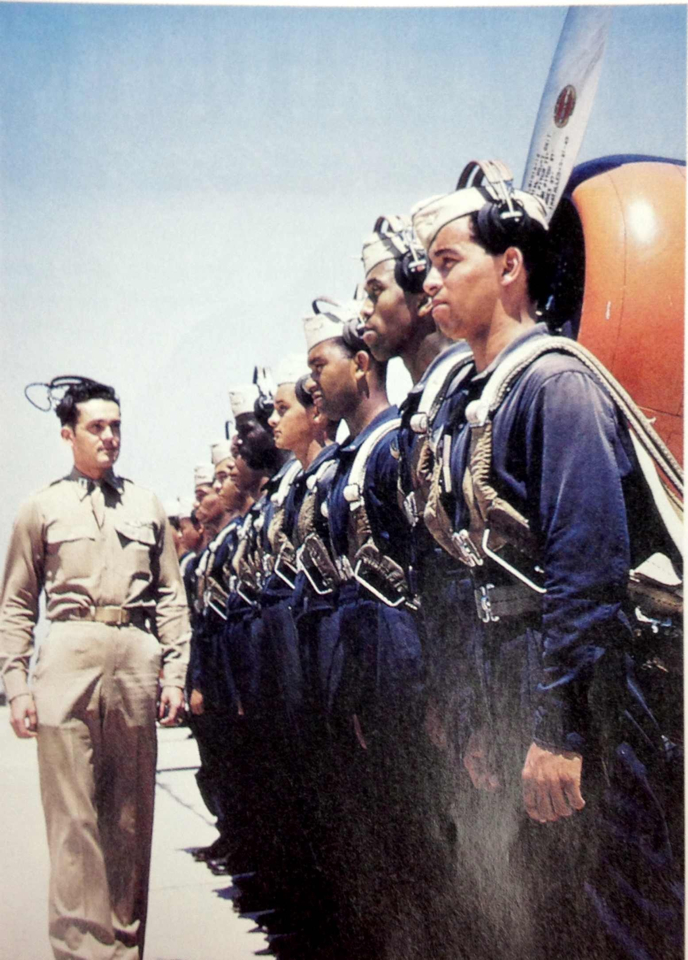 Document Information A white officer reviews the 99th Pursuit Squadron, also known as the ‘Tuskegee Airmen’.There was segregation in the military with the White Americans holding the more superior positions.The army assigned most African Americans to construction, long-shore and mess-hall service.Document Inferences African Americans played important roles during World War 2.However, racism in America was not yet completely abolished even though the African Americans gained their rights after the Civil War. 